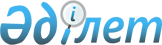 Об определении размера и порядка возмещения затрат на обучение на дому детей с ограниченными возможностями из числа инвалидов по индивидуальному учебному плану в Меркенском районе
					
			Утративший силу
			
			
		
					Решение Меркенского районного маслихата Жамбылской области от 25 октября 2016 года № 9-4. Зарегистрировано Департаментом юстиции Жамбылской области 4 ноября 2016 года № 3208. Утратило силу решением Меркенского районного маслихата Жамбылской области от 24 июля 2023 года № 5-3
      Сноска. Утратило силу решением Меркенского районного маслихата Жамбылской области от 24.07.2023 № 5-3 (вводится в действие по истечении десяти календарных дней после дня его первого официального опубликования).
      Примечание РЦПИ.
      В тексте документа сохранена пунктуация и орфография оригинала.
      В соответствии с Законом Республики Казахстан от 23 января 2001 года "О местном государственном управлении и самоуправлении в Республике Казахстан" и подпунктом 4) статьи 16 Закона Республики Казахстан от 11 июля 2002 года "О социальной и медико-педигогической коррекционной поддержке детей с ограниченными возможностями" Меркенский районный маслихат РЕШИЛ:
      1. Определить возмещение затрат на обучение на дому родителям и иным законным представителем детей с ограниченными возможностями из числа инвалидов по индивидуальному учебному плану ежеквартально в размере шести месячных расчетных показателей.
      2. Определить следующий порядок:
      1) возмещение затрат на обучение производится коммунальным государственным учреждением "Отдел занятости и социальных программ акимата Меркенского района" за счет средств местного бюджета;
      2) возмещение затрат на обучение предоставляется одному из родителей или иным законным представителям детей с ограниченными возможностями (далее-получатель);
      3) для возмещения затрат на обучение получатель представляет следующие документы:
      заявление, по форме, согласно приложению 1 к Стандарту государственной услуги "Возмещение затрат на обучение на дому детей- инвалидов", утвержденному приказом Министра здравоохранения и социального развития Республики Казахстан от 28 апреля 2015 года № 279 (зарегистрирован в Реестре государственной регистраций нормативных правовых актов за № 11342) (далее - Стандарт);
      документ, удостоверяющий личность услугополучателя;
      документ, подтверждающий регистрацию по постоянному месту жительства (адресная справка или справка сельского акима);
      заключение психолого-медико-педагогической консультации;
      справка об инвалидности по форме, утвержденной приказом Министра здравоохранения и социального развития Республики Казахстан от 30 января 2015 года №44 "Об утверждении Правил проведения медико-социальной экспертизы" (зарегистрирован в Реестре государственной регистрации нормативных правовых актов за № 10589);
      документ, подтверждающий сведения о номере банковского счета;
      справка из учебного заведения, подтверждающая факт обучения ребенка-инвалида на дому, по форме, согласно приложению 2 к Стандарта.
      3. Контроль за исполнением данного решения возложить на постоянную комиссию районного маслихата по вопросам матерей и детей, инвалидов, связи с молодежными и общественными объединениями, гендерной политики, социально-культурной отрасли, здравоохранения, образования и спорта.
      4. Настоящее решение вступает в силу со дня его государственной регистрации в органах юстиции и вводится в действие по истечении десяти календарных дней со дня его первого официального опубликования.
					© 2012. РГП на ПХВ «Институт законодательства и правовой информации Республики Казахстан» Министерства юстиции Республики Казахстан
				
      Председатель сессии

Исполняющий обязанности

      районного маслихата

секретаря районного маслихата

      Ж. Оспанова

Е. Нартбаев
